                  ҠАРАР                                                                                                 ПОСТАНОВЛЕНИЕ     28 октябрь 2021 й.                                        №37                                        28  октября  2021 г.О проведении  надзорной -  профилактической  операции «Жилище – 2021»В целях проведения комплекса превентивных мер по предупреждению пожаров, минимизации  материальных и социальных потерь, повышения уровня  противопожарной защиты объектов  жилого сектора, руководствуясь федеральным законом от 21 декабря 1994 года № 69-ФЗ «О пожарной безопасности», Федеральным законом от 6 октября 2003 года № 131-ФЗ «Об общих принципах организации местного самоуправления в Российской Федерации, и на основании распоряжения  Главы администрации МР Альшеевский район Республики Башкортостан  от 03.02.2020 г. № 391 «О проведении  профилактической операции «Жилище – 2021», администрация сельского поселения Гайниямакский  сельсовет муниципального района Альшеевский район Республики Башкортостан  ПОСТАНОВЛЯЕТ:        1. Утвердить План проведения комплекса профилактических мер операции  «Жилище-2021» (приложение № 1) по предупреждению пожаров.     2.Ежемесячно провести на территории сельского поселения  Гайниямакский  сельсовет профилактическую операцию  «Жилище-2021».       3.Провести на территории населенных пунктов сельского поселения  встреч (сходов) с населением  по разъяснению мер пожарной безопасности .     4.Ежемесячно представлять отчет о проделанной профилактической работе в жилом секторе Государственному  инспектору в Альшеевском районе (по прилагаемой форме).    5.Совместно   с работниками администрации сельского поселения, сотрудниками  отделов внутренних дел, электросетей, учреждений социальной защиты населения провести целевые  рейды по проверке противопожарного состояния мест проживания взятых на учет малоимущих одиноких  пенсионеров и инвалидов, многодетных семей, а также лиц, склонных к злоупотреблению алкогольной продукции.     6.Оформлять в местах массового скопления людей жилищно– эксплуатационных участках уголков пожарной безопасности, проведению тематических вечеров, викторин, круглых столов.     7. Контроль выполнения данного постановления возлагаю на себя.Глава сельского поселения:                                   			                                 А.И.УсмановПриложение №1к постановлению администрации сельского поселения Гайниямакский  сельсовет                                                                                                            «28» октября  2021 года № 37 ПЛАНПроведения комплекса профилактических мер операции « Жилище- 2021»Глава сельского поселения                                       		                       А.И.УсмановБАШҠОРТОСТАН РЕСПУБЛИКАҺЫӘЛШӘЙ РАЙОНЫМУНИЦИПАЛЬ РАЙОНЫНЫҢГӘЙНӘЯМАК АУЫЛ СОВЕТЫАУЫЛ БИЛӘМӘҺЕХАКИМИӘТЕ(БАШКОРТОСТАН  РЕСПУБЛИКАҺЫ  ӘЛШӘЙ  РАЙОНЫ  ГӘЙНӘЯМАК   АУЫЛ  СОВЕТЫ)БАШҠОРТОСТАН РЕСПУБЛИКАҺЫӘЛШӘЙ РАЙОНЫМУНИЦИПАЛЬ РАЙОНЫНЫҢГӘЙНӘЯМАК АУЫЛ СОВЕТЫАУЫЛ БИЛӘМӘҺЕХАКИМИӘТЕ(БАШКОРТОСТАН  РЕСПУБЛИКАҺЫ  ӘЛШӘЙ  РАЙОНЫ  ГӘЙНӘЯМАК   АУЫЛ  СОВЕТЫ)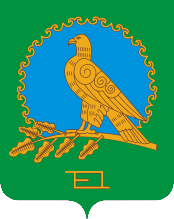 АДМИНИСТРАЦИЯСЕЛЬСКОГО ПОСЕЛЕНИЯГАЙНИЯМАКСКИЙ  СЕЛЬСОВЕТМУНИЦИПАЛЬНОГО РАЙОНААЛЬШЕЕВСКИЙ РАЙОНРЕСПУБЛИКИ БАШКОРТОСТАН(ГАЙНИЯМАКСКИЙ   СЕЛЬСОВЕТ АЛЬШЕЕВСКОГО  РАЙОНА  РЕСПУБЛИКИ  БАШКОРТОСТАН)ОКПО  04284709                ОГРН  1020201730471                        ИНН  0202001945ОКПО  04284709                ОГРН  1020201730471                        ИНН  0202001945ОКПО  04284709                ОГРН  1020201730471                        ИНН  0202001945ОКПО  04284709                ОГРН  1020201730471                        ИНН  0202001945№ п\пНаименование мероприятийСроки исполненияисполнители1Проведение подворного обхода жилищ граждан в целях проверки противопожарного состояния жилых домов и надворных построек, в первую очередь, мест проживания малоимущих , одиноких престарелых граждан и инвалидов. Многодетных семей, а также лиц, склонных к злоупотреблению алкогольной продукции, являющихся потенциальными жертвами пожаров.Постоянно в течение годаГлава сельского поселения.депутаты, актив села2Обновление списков одиноко проживающих граждан пожилого возраста, инвалидов, неблагополучных и многодетных семей, списки ветхих и заброшенных строений.Март - апрельАдминистрация сельского поселения.актив села3Проведение целевых рейдов с привлечением работников лечебных учреждений, сотрудников ОВД, депутатов, инспектора по пожарной безопасности по проверке противопожарного состояния мест проживания взятых на учет малоимущих, одиноких престарелых граждан и инвалидов. Многодетных семей, а также лиц, склонных к злоупотреблению алкогольной продукции. В течение годаГлава сельского  поселения, депутаты, участковый уполномоченный по согласованию с начальником участковых уполномоченных полиции, актив села4Организовать проведение разъяснительной работы среди населения на сходах граждан и по месту жительства по изучению правил пожарной безопасности.ежеквартальноГлава сельского  поселения, депутаты,внештатные инспектора  по пожарной безопасности5Организовать проверки подвальных, чердачных помещений, пустующих и подлежащих сносу строений, гаражей, вагончиков и других мест вероятного сбора лиц, систематически совершающих правонарушения, представляющих оперативный интерес, с целью их выявления и задержания, пересечения преступлений и других правонарушений.  постоянноСотрудник УУП по Альшеевскому району, участковый уполномоченный по согласованию с начальником участковых уполномоченных полиции, актив села6Подготовить и предоставить  отчет об итогах проведения очередного этапа операции « Жилище» в ОНД Альшеевского района для обобщения и направления в УНД ГУ МЧС России по РБ.Еженедельно по пятницамАдминистрация  сельского поселения